NEWS RELEASE　　　　　　国土交通省 神戸運輸監理部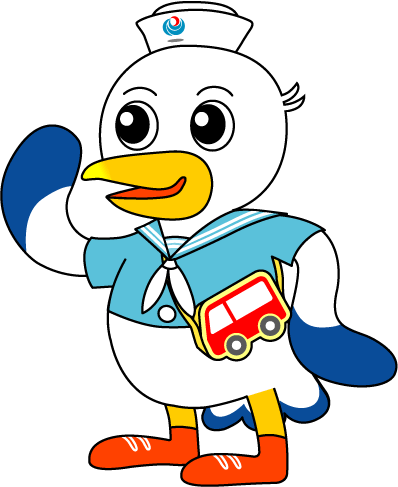 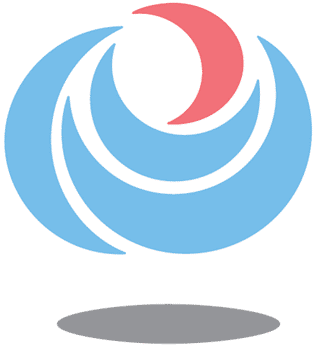 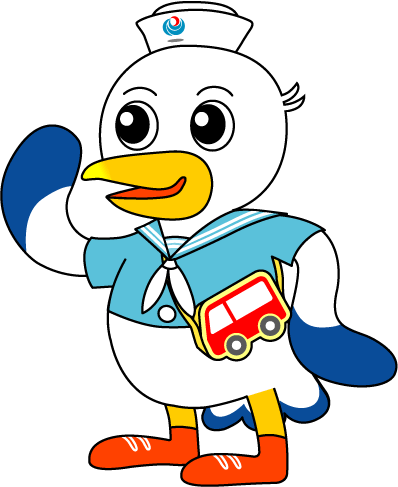 「旅客船に対する緊急安全点検」を実施緊急安全点検について＜実施期間＞　　令和４年４月２５日（月）から＜対象事業者＞　　旅客船事業者（自主点検１２５社）　　　　　　　　（立入点検１３社予定）＜点検・確認事項＞　　・安全管理規程（運航中止基準等）の確実な遵守状況・気象・海象情報の適切な収集体制　　・事故等発生時の乗客等の安全確保のための通報・連絡・指示体制の構築状況・救命設備の確実な備付け及び安全対策の実施状況　　・発航前検査及び航海の安全確保配布先問い合わせ先神戸海運記者クラブ兵庫県政記者クラブ姫路市政記者クラブ海上安全環境部　運航労務監理官　中村、熊澤電話：０７８－３２１－７０５８（直通）海上安全環境部　調整官　　　　　松村電話：０７８－３２１－７０５１（直通）